Рисунок 5.1 2 2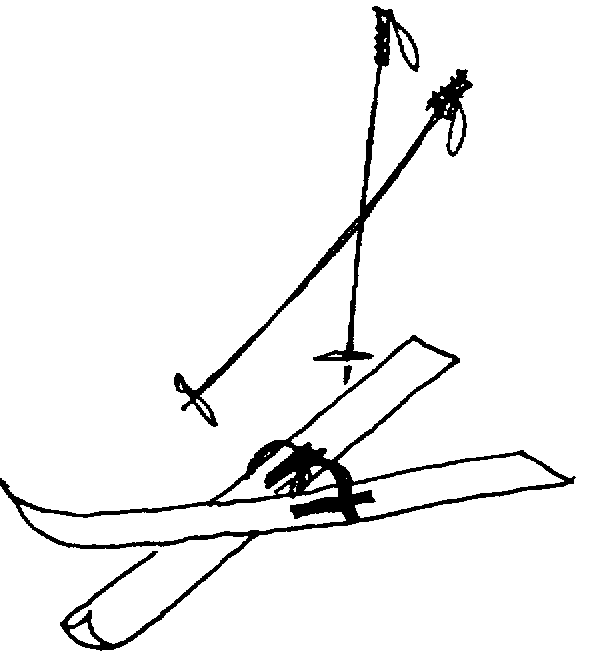           ЛЫЖ          ЛЫЖ          ЛЫЖ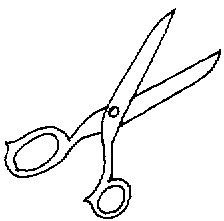      НОЖНИЦ      ШИШЕК     НОЖНИЦ      ШИШЕК       ПЕРЧАТОК       ПЕРЧАТОК Задание:            ЧЕТВЕРО  ЛЫЖ  у подруг,                             Сколько всего их штук? Задание:            ЧЕТВЕРО  ЛЫЖ  у подруг,                             Сколько всего их штук? Задание:            ЧЕТВЕРО  ЛЫЖ  у подруг,                             Сколько всего их штук? Задание:            ЧЕТВЕРО  ЛЫЖ  у подруг,                             Сколько всего их штук? Задание:            ЧЕТВЕРО  ЛЫЖ  у подруг,                             Сколько всего их штук? Задание:            ЧЕТВЕРО  ЛЫЖ  у подруг,                             Сколько всего их штук? Задание:            ЧЕТВЕРО  ЛЫЖ  у подруг,                             Сколько всего их штук? Задание:            ЧЕТВЕРО  ЛЫЖ  у подруг,                             Сколько всего их штук?22  САНЕЙ  САНЕЙ  САНЕЙ                            КЛЕЩЕЙ                            КЛЕЩЕЙ                            КЛЕЩЕЙ 3 3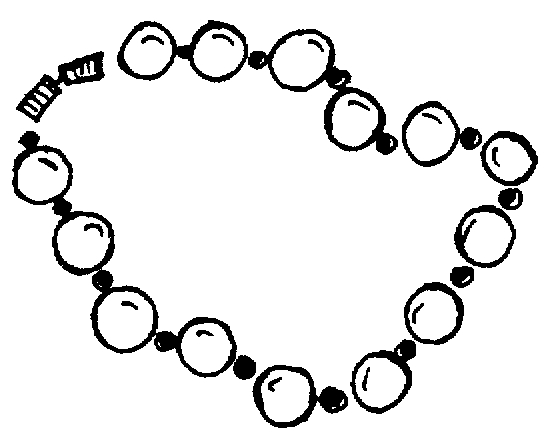           БУС                   ДРУЗЕЙ                   ДРУЗЕЙ                   ДРУЗЕЙ                   ДРУЗЕЙ        БРЮК  Задание:            Сколько же будет людей –ДВА ДРУГА и ТРОЕ ДРУЗЕЙ?  Задание:            Сколько же будет людей –ДВА ДРУГА и ТРОЕ ДРУЗЕЙ?  Задание:            Сколько же будет людей –ДВА ДРУГА и ТРОЕ ДРУЗЕЙ?  Задание:            Сколько же будет людей –ДВА ДРУГА и ТРОЕ ДРУЗЕЙ?  Задание:            Сколько же будет людей –ДВА ДРУГА и ТРОЕ ДРУЗЕЙ?  Задание:            Сколько же будет людей –ДВА ДРУГА и ТРОЕ ДРУЗЕЙ?  Задание:            Сколько же будет людей –ДВА ДРУГА и ТРОЕ ДРУЗЕЙ?  Задание:            Сколько же будет людей –ДВА ДРУГА и ТРОЕ ДРУЗЕЙ?